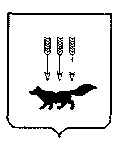 ПОСТАНОВЛЕНИЕАДМИНИСТРАЦИИ городского округа САРАНСКот   «    24   »     июля     2017 г.                                                   	№  1560        Об утверждении документации по внесению изменений в документацию по планировке территории, ограниченной  улицами Гагарина, Коммунистическая, Дальняя, Лесная, Пионерская, пер. Чернышевского, территорией ЖБК-1 и Электролампового завода г. Саранска, в части выполнения проекта планировки и проекта межевания территории для размещения группы жилых домов, расположенных в квартале, ограниченном улицами: Гагарина, Коммунистическая, ул. Дальняя,   пер. Чайковского г. Саранска	В соответствии с Федеральным законом от 6 октября 2003 года                № 131-ФЗ «Об общих принципах организации местного самоуправления в Российской Федерации», статьями 45, 46 Градостроительного кодекса Российской Федерации, постановлением Администрации городского округа Саранск от 7 сентября 2009 года № 2020 «Об утверждении документации по проекту планировки территории, ограниченной улицами Гагарина, Коммунистическая, Дальняя, Лесная, Пионерская, пер. Чернышевского, территорией ЖБК-1 и Электролампового завода г. Саранска», постановлением Администрации городского округа Саранск от 17 октября 2016 года № 3001 «О внесении изменений в документацию по планировке территории, ограниченной  улицами Гагарина, Коммунистическая, Дальняя, Лесная, Пионерская, пер. Чернышевского, территорией ЖБК-1 и Электролампового завода г. Саранска, в части выполнения проекта планировки и проекта межевания территории для размещения группы жилых домов, расположенных в квартале, ограниченном улицами: Гагарина, Коммунистическая, пер. Дальний, пер. Чайковского г. Саранска» (с изменениями, внесенными постановлением Администрации городского округа Саранск от 31 октября 2016 года № 3141), с учетом протокола публичных слушаний по внесению изменений в документацию по планировке территории, проведенных 16 июня 2017 года, заключения о результатах публичных слушаний, опубликованного 5 июля 2017 года, иных прилагаемых документов Администрация городского округа Саранск                    п о с т а н о в л я е т: 	1. Утвердить документацию по внесению изменений в документацию по планировке территории, ограниченной улицами Гагарина, Коммунистическая, Дальняя, Лесная, Пионерская, пер. Чернышевского, территорией ЖБК-1 и Электролампового завода г. Саранска, в части выполнения проекта планировки и проекта межевания территории для размещения группы жилых домов, расположенных в квартале, ограниченном улицами: Гагарина, Коммунистическая, ул. Дальняя, пер. Чайковского                    г. Саранска, согласно приложению к настоящему постановлению (заказчик – ЗАО РФСК «Домострой»).2. Контроль за исполнением настоящего постановления возложить                               на Заместителя Главы городского округа Саранск – Директора Департамента перспективного развития Администрации городского округа Саранск. 3. Настоящее постановление вступает в силу со дня его официального опубликования.Глава  городского округа Саранск				                   П. Н. Тултаев				     Приложение  к постановлению Администрации городского округа Саранск от «_24_»_июля___2017 г. № 1560Состав документации по внесению изменений в документацию по планировке территории, ограниченной  улицами Гагарина, Коммунистическая, Дальняя, Лесная, Пионерская, пер. Чернышевского, территорией ЖБК-1 и Электролампового завода г. Саранска, в части выполнения проекта планировки и проекта межевания территории для размещения группы жилых домов, расположенных в квартале, ограниченном улицами: Гагарина, Коммунистическая, ул. Дальняя,  пер. Чайковского г. Саранска    №п/пНаименование документа1.Пояснительная записка2.Графическая часть2.1Основная часть проекта планировки территории2.1.1.Схема расположения элемента планировочной структуры (по материалам генерального плана г. Саранск, 2014г.)2.1.2.Результаты инженерных изысканий М 1:5002.1.3.Схема, отображающая местоположение существующих объектов капитального строительства, в том числе линейных объектов, объектов подлежащих сносу, объектов незавершенного строительства, а также проходы к водным объектам общего пользования и их береговым полосам М 1:5002.1.4.Разбивочный чертеж красных линий М 1:500.2.1.5.Чертеж планировки территории М 1:5002.1.6.Схема вертикальной планировки, инженерной подготовки и инженерной защиты территории М 1:5002.1.7.Схема инженерных сетей М 1:5002.1.8.Схема организации движения транспорта и пешеходов М 1:5003.2.Основная часть проекта межевания территории3.2.1Чертеж межевания территории М 1:5003.3.Материалы по обоснованию проекта межевания территории3.3.1.Чертежи границ существующих земельных участков. Чертеж местоположения существующих объектов капитального строительства М 1:5003.3.2.Чертеж границ зон с особыми условиями использования территории            М 1:500